T.C.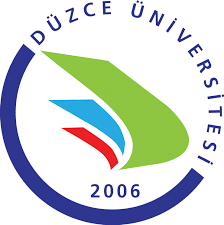 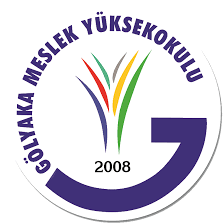 DÜZCE ÜNİVERSİTESİGÖLAYAK MESLEK YÜKSEKOKULU MÜDÜRLÜĞÜNE   …. /.... / 20….GÖLYAKA MESLEK YÜKSEKOKULU    ……………………….. BÖLÜM BAŞKANLIĞINA….-…. …….. 201.. tarihleri arasında …………………….’da, ……………………….. tarafından düzenlenecek "……………………………………………………………….." adlı kongreye/sempozyuma, anılan tarihlerde ….. (…) gün süre ile görevlendirilebilmem hususunda gereğini müsaadelerinize arz ederim.Ad Soyad     İmzaEk: Kongre/Sempozyum İlanı